  CURRICULUM VITAE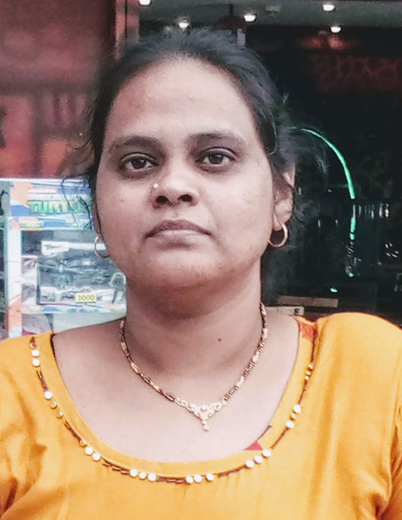 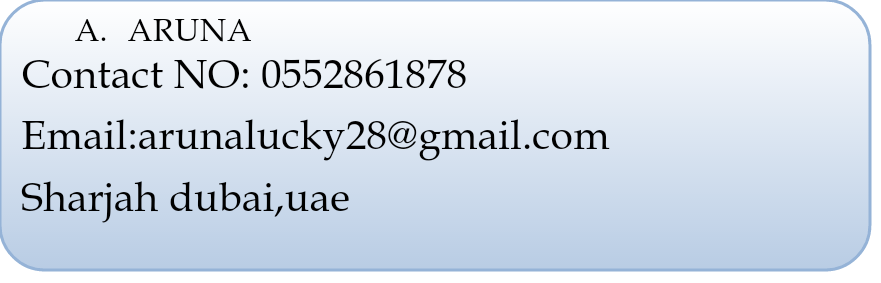 Personal Profile Gender                    : Female Marital status        : MarriedLanguages              : English,Hindi,TeluguVisa Status             : Visit VisaNationality             : IndianDate of Birth          :19-07-1982Career ObjectiveTo be part of the company that indulges professional growth which provides challenging and rewarding career while following me to utilize knowledge and skills.	Educational QualificatioDiploma in CivilS.S.CProfessional ExperienceAutocad Drawings {Gis} in Infotech Enterprises PVT LTD.Hyderabad, Telangana.                    Durtion :5+years ResponsibilitiesDeveloped complex project design specifications.Provided multiple project design support.Guided and mentored junior staff members as required.Handled both large and small-scaled drafting projects.Developed efficient designs in collaboration with CAD operators.Skills and StrengthsDisciplined and well mannered with good sense of ethicsFlexible and can be able to work in a multicultural environmentGood communication skillsAbility to work under pressure for long hoursGood Observation, alert and vigilantPleasant personality, character and attitudeSeek first to understand and then to be understood laterReferences:Can be provided up on requestDeclarationI declare that the information provided above is true and correct to the best of my knowledge. 